Костенко Иван Васильевич(1910-1945)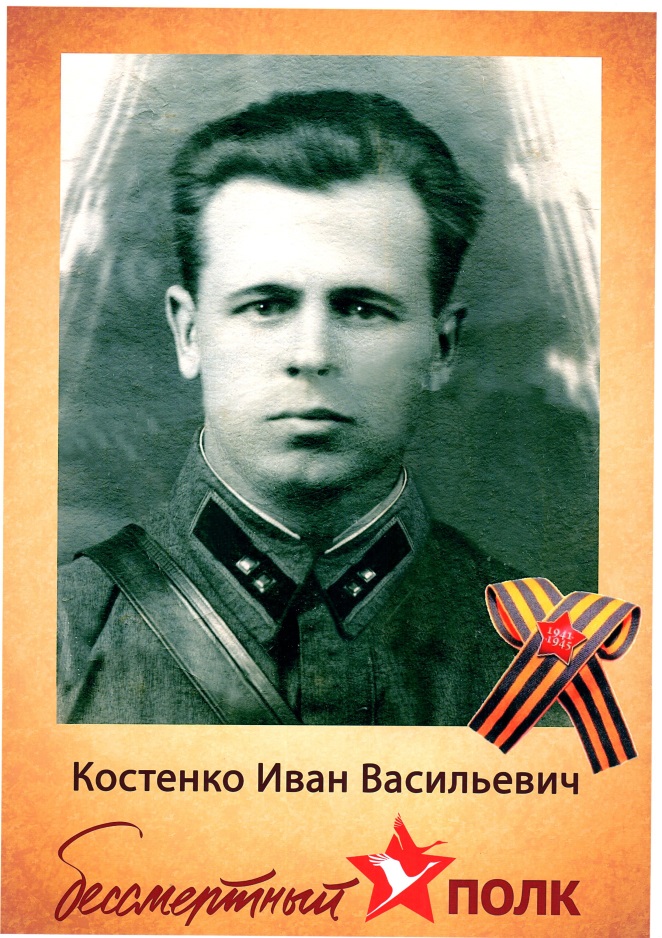 Родился  24 марта 1910г. на Украине  г. Сумы.   Учился в Саратовском бронетанковом училище ориентировочно с 1937 по 1939 г., в звании лейтенанта. После окончания училища отправлен на службу в Белорусскую область  г. Минск,  затем  перевелся  в Польшу в город  Белосток где его дивизия попала в окружение. Иван Васильевич был взят в плен, бежалПогиб в 1945г. и захоронен в Кёнигсберге.